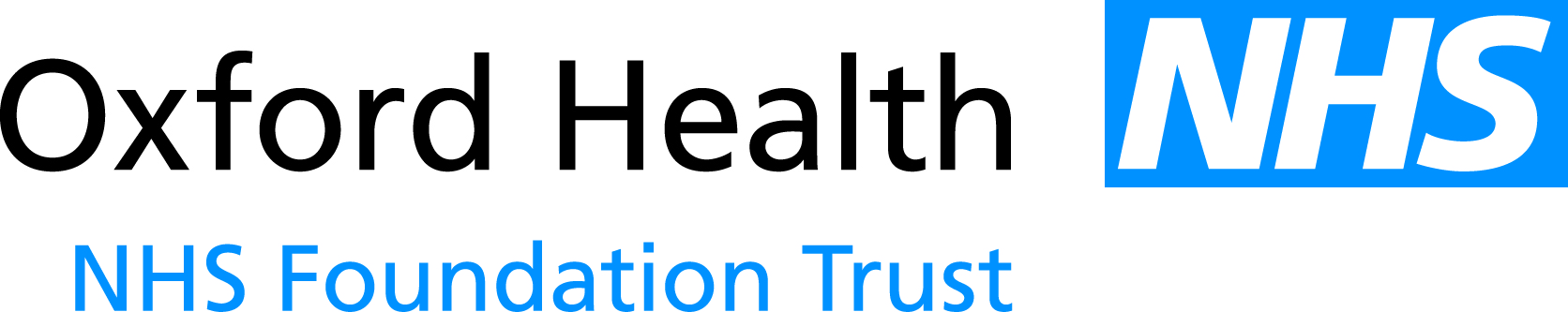 BOARD OF DIRECTORS MEETING- meeting held in public –Wednesday, 22 February 201708:30 – 11:35Ascot Room, Corporate Services Building, Littlemore Mental Health CentreSandford Road, Littlemore, Oxford OX4 4XNAgendaIndicative TimeWelcome and Apologies for AbsenceMGH08:30INTRODUCTORY ITEMSDeclarations of Interest (oral report)To confirm Directors’ interestsMGH08:30Minutes and Matters Arising of the Board of Directors Meeting Held on 25 January 2017 (paper – BOD 12/2017)To confirm the Minutes of the meeting and report on matters arisingMGH08:35Report on Council of Governors’ Meeting on 08 February 2017 (oral update)To noteMGH/KR08:45Chief Executive’s Report (paper – BOD 13/2017)  To noteSB08:50Chief Operating Officer’s Report (paper – BOD 14/2017) To  noteDH 09:15SAFETY & QUALITY Nasogastric tube misplacement (paper – BOD 15/2017)To note and approveRA09:30Quality and Safety Report: Patient Experience (paper – BOD 16/2017)  To  noteRA09:45Inpatient Safer Staffing (Nursing) (paper – BOD 17/2017)  To noteRA10:00FINANCE, PERFORMANCE & GOVERNANCEFinance Report (paper – BOD 18/2017)To  noteMMcE10:10 Performance Report (paper – BOD 19/2017)  To  noteMMcE10:20Workforce Performance Report  (paper – BOD 20/2017)To  noteMMcE10:35STAFF AND PATIENT EXPERIENCE PRESENTATIONSChildren & Young People’s Directorate – patient story from the Integrated Therapy Service in Oxfordshire (presentation)  To noteThe patient stories presented to Board may have certain details anonymised to protect individuals’ confidentiality; permissions have been granted.RA10:50STRATEGY & PARTNERSHIPStrategic Partnerships report (paper – BOD 21/2017)To noteDH11:10REPORTS/RECOMMENDATIONS FROM COMMITTEESMinutes from Committees:Quality Committee – 09 November 2016 (paper – BOD 22/2017)Audit Committee – 07 December 2016 (paper – BOD 23/2017)Audit Committee – 02 February 2017 (paper – BOD 24/2017)MGHAC 11:20Any Other Business and confirmation of any changes to strategic risksMGH11:30Meeting Close11:35Date of next meeting:    Wednesday, 29 March 2017